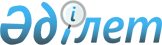 Қазақстан Республикасы Үкіметінің 2001 жылғы 27 желтоқсандағы N 1715 қаулысына өзгерістер енгізу туралыҚазақстан Республикасы Үкіметінің қаулысы 2002 жылғы 27 маусым N 696
     Қазақстан Республикасының Үкіметі қаулы етеді:
     1. "2002 жылға арналған республикалық бюджет туралы" Қазақстан 
Республикасының Заңын іске асыру туралы" Қазақстан Республикасы Үкіметінің 
2001 жылғы 27 желтоқсандағы N 1715  
 P011715_ 
  қаулысына мынадай өзгерістер 
енгізілсін:
     көрсетілген қаулыға қосымшада:
     IV "Шығындар" бөлімінде:
     1 "Жалпы сипаттағы мемлекеттік қызметтер" функционалдық тобында:
     1 "Мемлекеттік басқарудың жалпы функцияларын орындайтын өкілді, 
атқарушы және басқа органдар" ішкі функциясында:
     690 "Қазақстан Республикасының Орталық сайлау комиссиясы" әкімшісі 
бойынша:
     030 "Сайлау өткізу" бағдарламасында:
     032 "Қазақстан Республикасы Парламенті Мәжілісінің депутаттарын 
сайлауды өткізу" кіші бағдарламасында "26925" деген сан "16925" деген 
санмен ауыстырылсын;
     033 "Мәслихаттар депутаттарын сайлауды өткізу" кіші бағдарламасында 
"40000" деген сан "50000" деген санмен ауыстырылсын.
     2. Осы қаулы қол қойылған күнінен бастап күшіне енеді.
     
     Қазақстан Республикасының
        Премьер-Министрі 
     
     
Мамандар:
     Багарова Ж.А.,
     Қасымбеков Б.А.
     
      
      


					© 2012. Қазақстан Республикасы Әділет министрлігінің «Қазақстан Республикасының Заңнама және құқықтық ақпарат институты» ШЖҚ РМК
				